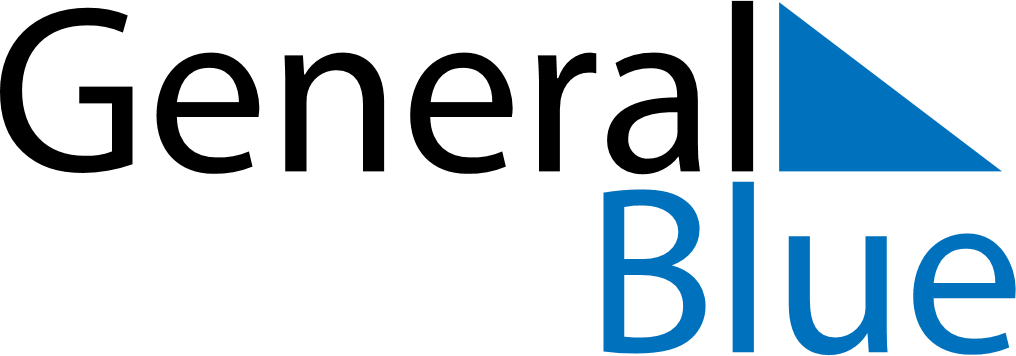 July 2027July 2027July 2027TanzaniaTanzaniaMondayTuesdayWednesdayThursdayFridaySaturdaySunday1234567891011Saba Saba Day1213141516171819202122232425262728293031